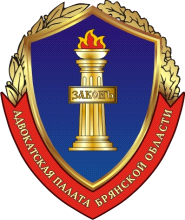 Адвокатская палата Брянской области. Брянск, ул. Степная, 10, тел.  (4832) 71-73-29_____________________________________________________________г. Брянск                                                                                    28 февраля  2020 года Решение Совета Адвокатской палаты Брянской области«О проведении проверки соблюдения адвокатами графиков дежурств» (протокол № 3)В целях обеспечения соблюдения адвокатами Правил АПБО по исполнению Порядка назначения адвокатов в качестве защитников в уголовном судопроизводстве, утверждённого решением Совета ФПА РФ от 15 марта 2019 года, утвержденных решением Совета АПБО от 27.09.2019 г., Совет АПБО,РЕШИЛ:1.Провести проверку соблюдения адвокатами графиков дежурств по осуществлению защиты по назначению органов дознания, предварительного следствия, суда за период с 01 августа 2019 года по 01 марта 2020 года.2.Обязать адвокатов представить запрашиваемые в рамках проверки документы (корешки ордеров, адвокатское производство и др.).3.Установить срок проведения проверки до 25 июня 2020 года. 4.Контроль над проведением проверки возложить на вице-президента Адвокатской палаты Брянской области Токманеву А.А.  5.В случае выявления допущенных  адвокатами  нарушений графиков дежурств, вице-президенту АПБО принять меры для привлечения адвокатов-нарушителей к дисциплинарной ответственности.Президент АПБО                                                                                    М.Ю. Михайлов